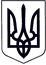 У К Р А Ї Н АЗАКАРПАТСЬКА ОБЛАСТЬМУКАЧІВСЬКА МІСЬКА РАДАВИКОНАВЧИЙ КОМІТЕТР І Ш Е Н Н Я04.12.2019	                                       Мукачево                                              № 349Про схвалення проєкту Програми додаткового соціально-медичного захисту жителів Мукачівської міської об’єднаної територіальної громади на 2020 -2022 роки	Розглянувши проєкт Програми додаткового соціально-медичного захисту жителів Мукачівської міської об’єднаної територіальної громади на 2020-2022 роки, з метою посилення турботи про жителів Мукачівської міської об’єднаної територіальної громади, осіб з інвалідністю, людей похилого віку, інших найбільш вразливих категорій громадян та надання їм адресної матеріальної допомоги,  враховуючи Порядок розроблення місцевих цільових програм, моніторингу та звітності про їх виконання, затверджений рішенням 66-ї сесії 7-го скликання Мукачівської міської ради  від 31.10.2019 року №1574, керуючись пп.1 п.а. ст.27, п.1 ч.2 ст.52, ч.6 ст.59 Закону України “Про місцеве самоврядування в Україні”,  виконавчий комітет Мукачівської міської ради вирішив:	1. Схвалити проєкт Програми додаткового соціально-медичного захисту жителів Мукачівської міської об’єднаної територіальної громади  на 2020-2022 роки, згідно з додатком до цього рішення.	2. Начальнику управління праці та соціального захисту населення виконавчого комітету Мукачівської міської ради Н.Зотовій подати схвалений проєкт Програми на затвердження Мукачівській міській раді.	3. Контроль за виконанням даного рішення покласти на першого заступника міського голови Р. Федіва.Міський голова                                                                                     А.Балога                                                                                                                                    Додаток                                                                                                        до рішення виконавчого комітету                                                                                                                            04.12.2019 №349ПРОЄКТI. ПАСПОРТ ПРОГРАМИдодаткового соціально-медичного захисту жителів Мукачівської міської об’єднаної територіальної громади на 2020-2022 роки.       ІІ. Визначення проблеми, на розв’язання якої спрямована Програма.      Програма спрямована на реалізацію державної політики у сфері соціального захисту населення, виконання положень Закону України «Про місцеве самоврядування в Україні», Закону України «Про соціальні послуги», Закону України «Про забезпечення організаційно-правових умов соціального захисту дітей-сиріт та дітей, позбавлених батьківського піклування», Закону України «Про статус ветеранів війни, гарантії їх соціального захисту», Закону України «Про державну соціальну допомогу малозабезпеченим сім'ям», Закону України «Про основи соціальної захищеності інвалідів в  Україні», Закону України «Про забезпечення прав і свобод внутрішньо переміщених осіб», інших законодавчих актів, а також розпоряджень Мукачівського міського голови, що гарантують соціальні права, передбачені Конституцією України.                                 ІІІ. Визначення мети Програми. 	Метою програми є соціальна підтримка жителів Мукачівської міської об’єднаної територіальної громади, осіб з інвалідністю, сімей з дітьми, людей похилого віку, осіб, які опинилися в складних життєвих обставинах, інших найбільш вразливих категорій населення, у тому числі учасників бойових дій та їхніх сімей, осіб, які брали участь в АТО/ООС й отримали поранення, а також вшанування пам’яті загиблих в АТО/ООС військовослужбовців.           ІV. Обгрунтування шляхів і засобів розв’язання проблеми, обсягів та джерел фінансування; строки та етапи виконання ПрограмиРеалізація заходів Програми здійснюється відповідно до Бюджетного Кодексу України за рахунок коштів міського бюджету та інших джерел незаборонених законодавством. Головним розпорядником коштів, передбачених на реалізацію Програми, є управління праці та соціального захисту населення Мукачівської міської ради. Програма розрахована на 2020-2022 роки. Загальний обсяг фінансування – 90 000, 00 тисяч гривень. Кошти на реалізацію Програми виділятимуться з міського бюджету поетапно, відповідно до потреб.    V. Перелік завдань Програми та результативні показники.Матеріальна допомога на оплату за користування житлом (квартирна плата) і комунальними послугами (газом, електроенергією, водопостачанням, водовідведенням та вивозом сміття) в межах соціальних норм, визначених чинним законодавством і з врахуванням частини пільг, які оплачуються з Державного бюджету, делегатам І-го з’їзду Союзу молоді Закарпатської України та сім’ям загиблих учасників АТО/ООС, яким присвоєно статус Почесних громадян Мукачева (сіл, які входять до Мукачівської міської об’єднаної територіальної громади).	Матеріальна допомога:-ветеранам ВВВ з нагоди Дня пам’яті та примирення;      -учасникам бойових дій з нагоди Дня виведення радянських військ з Афганістану;-учасникам АТО/ООС з нагоди Дня Захисника Вітчизни;      -ліквідаторам аварії на ЧАЕС з нагоди Дня вшанування учасників ліквідації наслідків аварії на ЧАЕС; -особам з інвалідністю І-ї та ІІ-ї групи з нагоди Дня осіб з інвалідністю;      -дітям загиблих в АТО/ООС військовослужбовців (до досягнення ними 23-  річного віку) з нагоди Дня Святого Миколая.Матеріальна допомога громадянам на придбання гігієнічних підгузок, відповідно до Індивідуальної програми реабілітації, довідки Лікарської консультаційної комісії або довідки сімейного лікаря. Допомога надається щомісяця з моменту звернення до кінця поточного року - 400 грн.Матеріальна допомога громадянам з нагоди ювілеїв  85, 90 років – 500 грн.,  95, 100 і більше років  – 1000 грн. Матеріальна допомога найбільш вразливим категоріям населення (до 1 000 гривень).Матеріальна допомога громадянам, які опинилися в складних життєвих обставинах. Матеріальна допомога  на поховання осіб, які не досягли пенсійного віку та на момент смерті не працювали і не були зареєстровані у центрі зайнятості, як безробітні, самотніх осіб пенсійного віку, бездомних осіб. Допомога надається особі, за чий рахунок було здійснено поховання. (2 000 грн.)         Матеріальна допомога на оздоровлення учасникам бойових дій та членам сімей загиблих під час виконання службових обов’язків учасників бойових дій, які перебувають на обліку в управлінні праці та соціального захисту населення  Мукачівської міської ради і понад два роки очікують проходження санаторно-курортного лікування за рахунок державної субвенції. (7 000 грн.).     Матеріальна допомога учасникам бойових дій та членам сімей загиблих під час виконання службових обов’язків учасників бойових дій для ремонту житла, яке належить їм або одному з членів їхньої сім’ї на праві приватної власності. (10 000 грн. не частіше, ніж один раз на 10 років).     Матеріальна допомога породіллям, які на момент народження дитини працювали, навчалися або перебували на обліку в Мукачівському міськрайонному центрі зайнятості, як безробітні.	Відшкодування учасникам АТО (ООС), учасникам війни, учасникам ліквідації аваріїх на ЧАЕС вартості попередніх медичних оглядів при прийнятті на роботу, отриманні посвідчення водія автотранспортних засобів, дозволу на право носіння та отри мання зброї, довідки про перебування на диспансерному обліку у психіатра, сертифікату нарколога, особову медичну (санітарну) книжку.     Ресурсне забезпечення програми визначено у додатку №1 до програми.      VІ. Напрями діяльності та заходи Програми.      Реалізація заходів програми відбуватиметься у наступному порядку.	Питання щодо надання чи відмови у наданні матеріальної допомоги розглядаються на Комісії з питань виконання Програми додаткового соціально-медичного захисту жителів Мукачівської міської об’єднаної територіальної громади на 2020-2022 роки (далі – Комісія), що скріплюється Протоколом засідання Комісії. Комісія у своїй діяльності керується Положенням про Комісію з питань виконання Програми додаткового соціально-медичного захисту жителів Мукачівської міської об’єднаної територіальної громади на 2020-2022 роки. Положення про Комісію та її склад  затверджується наказом керівника управління праці  та соціального захисту населення Мукачівської міської ради. На основі протоколів Комісії готуються проекти розпоряджень міського голови та проекти рішень виконавчого комітету Мукачівської міської ради про надання матеріальної допомоги. Перерахунок коштів заявникам здійснюється лише на підставі відповідних розпоряджень міського голови та рішень виконавчого комітету Мукачівської міської ради.Матеріальна допомога громадянам, які опинилися в складних життєвих обставинах надається на підставі документів, що свідчать про витрати, завдані збитки, тощо. У разі матеріальної допомоги на лікування – на підставі відповідних довідок для управління праці та соціального захисту населення Мукачівської міської ради, виданих Лікарською консультаційною комісією при КНП “Мукачівська центральна районна лікарня” (для дорослих) і при КНП “Обласна дитяча лікарня (для дітей). Усі  справи щодо надання матеріальної допомоги на лікування управління праці та соціального захисту населення Мукачівської міської ради скеровує на додаткову консультацію до відділу охорони здоров’я Мукачівської міської ради для надання висновку про необхідність лікування та підтвердження необхідних витрат. Якщо виписані рахунки на придбання різних медичних препаратів, засобів медичного призначення, тощо, не оплачені на момент звернення, то заявник подає чеки про оплату після проведеного лікування. Усі рішення Комісії щодо надання матеріальної допомоги громадянам, які опинилися в складних життєвих обставинах подаються для остаточного затвердження на розгляд виконавчого комітету Мукачівської міської ради.Надання матеріальної допомоги здійснюється за особистим зверненням громадян через Центр надання адміністративних послуг Мукачівської міської ради, за клопотанням депутатів Мукачівської міської ради, громадських організацій, тощо.  Виплата матеріальної допомоги здійснюється на банківські рахунки заявників (або поштовим переказом) з моменту надходження коштів на рахунок головного розпорядника коштів.  Матеріальна допомога на оплату за користування житлом (квартирна плата) і комунальними послугами (газом, електроенергією, водопостачанням, водовідведенням та вивозом сміття) в межах соціальних норм, визначених чинним законодавством і з врахуванням частини пільг, які оплачуються з Державного бюджету, делегатам І-го з’їзду Союзу молоді Закарпатської України та сім’ям загиблих учасників надається щокварталу (без звернення громадян), відповідно до інформаційної довідки про суму допомоги за квартал,  яку надає відділ персоніфікованого обліку отримувачів пільг, гарантій та компенсацій (або представник старостинського округу).Визначений пакет документів для надання матеріальної допомоги породіллям, які на момент декретної відпустки працювали, навчалися або перебували на обліку в Мукачівському міськрайонному центрі зайнятості, як безробітні, приймається не пізніше, ніж через півроку після пологів.     Підставою для відмови у наданні матеріальної допомоги громадянам можуть бути:-недостовірні відомості, зазначені громадянами у заяві та декларації про доходи;-безробіття працездатного заявника або працездатних членів його сім’ї, якщо на момент звернення вони не перебувають на обліку в центрі зайнятості;-ненадання чеків про оплату рахунків (після проведеного лікування).Порядок звернення громадян та перелік документів для кожного виду допомоги, що реєструється у Центрі надання адміністративних послуг  Мукачівської міської ради, визначено в інформаційних картках адміністративних послуг.       Перелік заходів і завдань програми визначено у додатку №2 до Програми.VІІ. Координація та контроль за ходом виконання Програми.  Координацію дій за ходом виконання Програми здійснює управління праці та соціального захисту населення Мукачівської міської ради. Реалізація заходів Програми відбувається у межах затверджених асигнувань в міському бюджеті на відповідні роки (додаток №1).Контроль за використанням коштів здійснюється головним розпорядником коштів. Відповідальний виконавець Програми щоквартально, до 15 числа наступного за звітним періодом місяця, та щороку до 10 лютого готує та подає фінансовому управлінню Мукачівської міської ради та відділу економіки Мукачівської міської ради інформацію про стан виконання Програми згідно з додатком №3 до Програми.   Відповідальний виконавець Програми за підсумками року подає на розгляд    сесії Мукачівської міської ради звіт про стан виконання програми до 01 березня року наступного за звітним періодом.    Секретар міської ради                                                                І. Маняк                                                                                                                                   Додаток 1                                                                              до Програми додаткового             соціально-медичного захисту жителів Мукачівської міськоїоб’єднаної територіальної громади  на  2020-2022 роки.Ресурсне забезпечення    Програми додаткового соціально-медичного захисту жителів Мукачівської міської об’єднаної територіальної громади на 2020-2022 роки.															тис. грн.         Секретар міської ради                                                                                                                                                          І.Маняк                                                                                                      Додаток 2	                                                                                до Програми додаткового                                                              соціально-медичного захистужителів Мукачівської міської об’єднаної територіальної громадина  2020-2022 роки.                                           Перелік заходів і завдань    Програми додаткового соціально-медичного захисту жителів Мукачівської міської об’єднаної територіальної громади   на 2020-2022 роки.              Секретар міської ради                                                                                                                                                         І. МанякДодаток 3                                                                                                                                                          до Програми додаткового                                                                                                                                                              соціально-медичного захисту жителів Мукачівської міської об’єднаної територіальної громади на 2020-2022 роки.                                                                                    Інформація про виконання Програми    додаткового соціально-медичного захисту жителів Мукачівської міської об’єднаної територіальної громади на 2020-2022 роки.Напрями діяльності та заходи програми: соціальна підтримка жителів Мукачівської міської об’єднаної територіальної громади, осіб з інвалідністю, сімей з дітьми, людей похилого віку, інших найбільш вразливих категорій населення. Крім того, матеріальна підтримка учасників бойових дій та їхніх сімей, всебічна підтримка осіб, які брали участь в АТО й отримали поранення та вшанування пам’яті загиблих в АТО військовослужбовців.      5. Аналіз виконання за видатками в цілому за програмою:тис.грн.           Секретар міської ради                                                                                                                                                        І. Маняк           Керуючий справами виконавчого комітету 										  О.Лендєл1.Ініціатор розроблення програмиУправління праці та соціального захисту населення Мукачівської міської ради2.Рішення виконавчого комітету Мукачівської міської ради про схвалення проєкту програми3.Розробник програмиУправління праці та соціального захисту населення Мукачівської міської ради4.Співрозробники програми-5.Відповідальний виконавець програмиУправління праці та соціального захисту населення Мукачівської міської ради5.1Головний розпорядник коштів  Управління праці та соціального захисту населення Мукачівської міської ради6.Учасники програми-7.Термін реалізації програми2020-2022 роки7.1Етапи виконання програми 2020 рік — 30 000, 00 тис.грн.2021 рік – 30 000, 00 тис.грн.2022 рік - 30 000, 00 тис.грн.8.Перелік бюджетів, які беруть участь у виконанні програми Міський бюджет9.Загальний обсяг фінансових ресурсів, необхідних для реалізації програми, всього, у тому числі:90 000, 00 тис.грн.9.1коштів міського  бюджету90 000, 00 тис. грн.9.1Коштів інших джерел-Обсяг коштів, які пропонуються залучити на виконання програми2020 рік2021 рік2022 рікУсього витрат на виконання програми (тис. грн.)Обсяг ресурсів, усього, у тому числі:30 000, 00 тис.грн.30 000, 00 тис.грн.30 000, 00 тис.грн.90 000 , 00 тис.грн.- міський бюджет (загального фонду)90 000, 00 тис.грн.-інші- № з/пНазва напряму діяльності (пріоритетні завдання)Перелік заходів програмиСтрок виконання заходуВиконавціДжерела фінансування І-ий етапІІ-ий етапІІІ-ій етапОчікуваний                     результатОчікуваний                     результат № з/пНазва напряму діяльності (пріоритетні завдання)Перелік заходів програмиСтрок виконання заходуВиконавціДжерела фінансування2020 рік2021 рік2022 рік1Фінансування визначеної програмою матеріальної допомоги.Відшкодування  поштових послугиСоціальна підтримка жителів Мукачівської міської об’єднаної територіальної громади:Одноразова матеріальна допомога особам з інвалідністю І-ІІ групи, особам з інвалідністю ВВв, учасникам бойових дій в Афганістані, учасникам АТО/ООС, ліквідаторам аварії на  ЧАЕС, дітям загиблих в АТО/ООС до Дня святого Миколая.Матеріальна допомога найбільш вразливим категоріям населення.Матеріальна допомога громадянам, які опинилися в складних життєвих обставинах. Матеріальна допомога сім’ям на придбання гігієнічних підгузок дітям та дорослим Допомога на поховання осіб, які не досягли пенсійного віку та на момент смерті не працювали і не були зареєстровні в центрі зайнятості, як безробітні; самотніх осіб пенсійного віку та бездомних осіб.Літнім людям з нагоди ювілею.Матеріальна допомога породіллям, які на момент декретної відпустки працювали, навчалися, перебували на обліку в ЦЗМатеріальна допомога для придбання путівок на оздоровлення УБДМатеріальна допомога УБД для здійснення ремонтних робіт належного їм житла.- матеріальна допомога делегатам І з»їзду Союзу молоді Закарпатської України та сім»ям загиблих учасників АТО/ООС, яким присвоєно статус Почесних громадян для оплати комунальних послуг- Відшкодування учасникам АТО (ООС), учасникам війни, учасникам ліквідації аваріїх на ЧАЕС вартості попередніх медичних оглядів при прийнятті на роботу, отриманні посвідчення водія автотранспортних засобів, дозволу на право носіння та отри мання зброї, довідки про перебування на диспансерному обліку у психіатра, сертифікату нарколога, особову медичну (санітарну) книжку.Поштові послуги2020-2022 р.р.Управління праці та соціального захисту населення Мукачівської міської радиМіський бюджет29 955, 00тис.грн.45 000, 00 тис.грн.29 955, 00тис.грн.45 000, 00 тис.грн.29 955, 00тис.грн.45 000, 00 тис.грн.соціальна підтримка жителів Мукачівської міської об’єднаної територіальної громади, осіб з інвалідністю, сімей з дітьми, людей похилого віку, осіб, які опинилися в складних життєвих обставинах, інших найбільш вразливих категорій населення, у тому числі учасників бойових дій та їхніх сімей, осіб, які брали участь в АТО/ООС й отримали поранення, а також вшанування пам’яті загиблих в АТО/ООС військовослужбовців.соціальна підтримка жителів Мукачівської міської об’єднаної територіальної громади, осіб з інвалідністю, сімей з дітьми, людей похилого віку, осіб, які опинилися в складних життєвих обставинах, інших найбільш вразливих категорій населення, у тому числі учасників бойових дій та їхніх сімей, осіб, які брали участь в АТО/ООС й отримали поранення, а також вшанування пам’яті загиблих в АТО/ООС військовослужбовців.30 000, 00 тис. грн.30 000, 00 тис. грн.30 000, 00 тис. грн.30 000, 00 тис. грн.ВСЬОГО                                         ВСЬОГО                                         ВСЬОГО                                         ВСЬОГО                                         ВСЬОГО                                         ВСЬОГО                                         90000, 00 тис. грн.90000, 00 тис. грн.90000, 00 тис. грн.90000, 00 тис. грн.90000, 00 тис. грн.1.Управління праці та соціального захисту населення Мукачівської міської радиКЕКВнайменування головного розпорядника бюджетних коштів2.Управління праці та соціального захисту населення Мукачівської міської радиКЕКВнайменування відповідального виконавця програми3.Програма додаткового соціально-медичного захисту жителів Мукачівської міської об’єднаної територіальної громади на 2020-2022 роки.КФКВНайменування програми, дата і номер рішення міської ради про її затвердження№ п/пЗахідГоловнийвиконавецьта строквиконанняПланові обсяги фінансування, тис. грн.Планові обсяги фінансування, тис. грн.Планові обсяги фінансування, тис. грн.Планові обсяги фінансування, тис. грн.Планові обсяги фінансування, тис. грн.Фактичні обсяги фінансування, тис. грн.Фактичні обсяги фінансування, тис. грн.Фактичні обсяги фінансування, тис. грн.Фактичні обсяги фінансування, тис. грн.Фактичні обсяги фінансування, тис. грн.Стан виконання заходів (результативні показники виконання програми)№ п/пЗахідГоловнийвиконавецьта строквиконанняВсьогоУ тому числі:У тому числі:У тому числі:У тому числі:ВсьогоУ тому числі:У тому числі:У тому числі:У тому числі:Стан виконання заходів (результативні показники виконання програми)№ п/пЗахідГоловнийвиконавецьта строквиконанняВсьогоМіський бюджетМісцевий бюджетРайонний, міський (міст обласного підпорядкування) бюджетиКошти небюдждетних джерелВсьогоМіський бюджетМісцевий бюджетРайонний, міський (міст обласного підпорядкування) бюджетиКошти небюдждетних джерелСтан виконання заходів (результативні показники виконання програми)Бюджетні асигнування з урахуванням змінБюджетні асигнування з урахуванням змінБюджетні асигнування з урахуванням змінПроведені видаткиПроведені видаткиПроведені видаткиПроведені видаткиВідхиленняВідхиленняВідхиленняВідхиленняусьогозагальний фондСпеціальний фондСпеціальний фондУсьогоЗагальний фондСпеціальний фондСпеціальний фондУсьогоЗагальний фондСпеціальний фонд